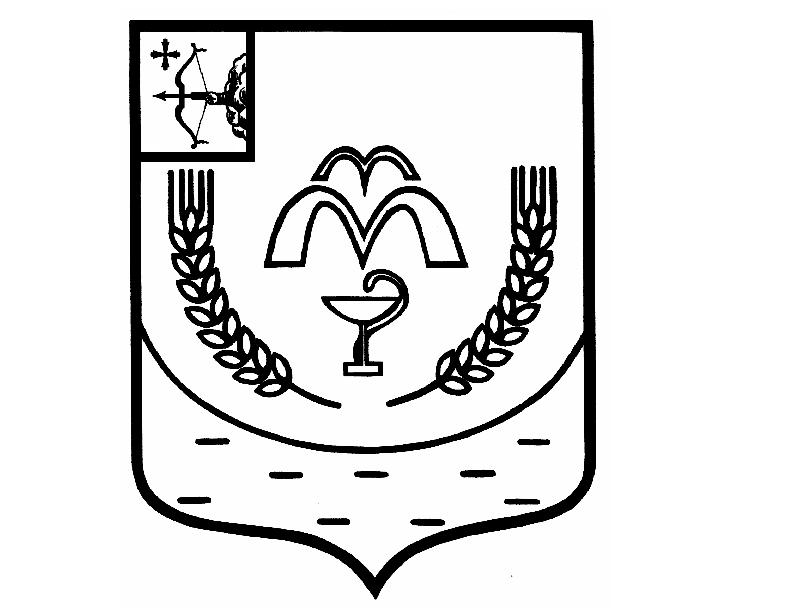 КУМЕНСКАЯ РАЙОННАЯ ДУМАПЯТОГО СОЗЫВАРЕШЕНИЕот 28.04.2020  № 30/230пгт КуменыОб итогах социально-экономического развития Куменского района за 2019 год	В соответствии со статьей 23 Устава  муниципального образования Куменский муниципальный район Кировской области Куменская районная Дума  РЕШИЛА:	1. Информацию заведующего отделом экономики и прогнозирования администрации района Казаковцевой Е.А. об итогах социально-экономического развития Куменского района за 2019 год принять к сведению.	2. Отметить положительную динамику в развитии  Куменского района.	3. Администрации Куменского района (Шемпелев И.Н.) продолжить работу по рациональному использованию муниципального имущества и земельных ресурсов.        4. Контроль за исполнением данного решения возложить на постоянную депутатскую комиссию по  экономической и инвестиционной политике (Аистов А.В.).	Информацию о выполнении решения представить районной Думе по состоянию на 01.01.2021 года.	5. Настоящее решение вступает в силу в соответствии с действующим законодательством.ПредседательКуменской районной Думы    А.Г. ЛеушинГлава Куменского района	   И.Н. ШемпелевИТОГИ социально-экономического  развития Куменского района за 2019 год.Итоги социально-экономического развития Куменского района за 2019 год свидетельствуют о положительной направленности в развитии экономики района: наблюдается рост  оборота крупных и средних предприятий в текущих ценах, оборота розничной торговли и средней заработной платы.По данным межрайонной ИФНС России № 10 по Кировской области по состоянию на 01.01.2020 года на территории района зарегистрировано 181 юридическое лицо, 328 индивидуальных предпринимателей.В консолидированный бюджет района за 2019 год  поступило собственных доходов  в сумме 152086,3 тыс. руб., что составило 100,8 % к годовым плановым назначениям. По итогам работы за 2019 год  оборот предприятий и организаций по видам экономической деятельности по крупным и средним организациям района составил 5263,4 млн. руб., что составляет 108,2 % за аналогичный период прошлого года. Прирост составляет 397 млн.руб.В отчетном периоде товаров собственного производства отгружено на сумму 4395,8 млн. руб., что выше уровня прошлого года на 7,9%.За 2019 года оборот розничной торговли по кругу крупных и средних предприятий составил 893,8 млн. руб. с темпом роста 105,7% к уровню прошлого года.  Оборот розничной торговли пищевыми продуктами составил 514,9 млн. рублей с удельным весом 57,6%. Оборот общественного питания по кругу крупных и средних предприятий получен в сумме 60,1 млн. руб., что выше показателя 2018 года на 14,1 %. Объем платных услуг, оказанных населению за январь-декабрь 2019 года вырос и составил 101,2% к аналогичному периоду прошлого года. За  2019 год  оборот  организаций сельского хозяйства  составил 2631,8 млн. руб. по крупным и средним предприятиям в действующих ценах, или 112,1% к соответствующему уровню 2018 года.Удельный вес сельского хозяйства в общем обороте предприятий и организаций выразился в 50% в общем обороте организаций по видам экономической деятельности.Весна 2019 года началась рано. Сев яровых культур в хозяйствах проводился с конца апреля, а к 15 мая посевная практически была завершена. Теплая погода 2-й и 3-й пятидневки мая резко сменилась с 15 мая на холодную, а затем на очень холодную погоду с утренними заморозками и пропархиванием снега,  в связи с чем вегетация, как яровых культур, так и многолетних трав замедлилась.Всего сельхозпредприятиями посеяно 30283 га яровых культур (108 % к плану), в том числе яровые зерновые культуры посеяны на площади 22178 га, 3560 га посеяно рапса, 11 га льна, 263 га кукурузы. Посеяно многолетних трав 6655 га, 11 % к площади пашни. Многолетние травы прошлых лет занимают 25078 га. всего площадь посевов в 2019 году составила 59652 га. По итогам впервые в районе достигнуты небывалые результаты. Валовый сбор зерна составил 99536 тонн в бункерном весе с площади 26133 га, при урожайности 38,1 ц/га, областной показатель составил 22,4 ц/га. Наибольшую урожайность, по сельхозпредприятиям района получили: ЗАО племзавод "Октябрьский" 52,9 ц/га, СПК "Красный Октябрь" 43,4 ц/га и СПК "Красное Знамя" 35,3 ц/га. Рефакция по зерновым и зернобобовым составила 17 %.Производственная себестоимость 1 центнера зерна по району 702 рублей, при цене реализации 857 руб/ц, процент рентабельности составил -11,3%. В полном объеме засыпаны семена переходящего фонда озимой ржи и яровых зерновых культур. Элитных семян засыпано 17 %.Яровой рапс в районе был посеян на площади 3560 га, наибольшую площадь посевов рапса 3530 га занимает СПК «Красное Знамя». Урожайность составила 14,4 ц/га в бункерном весе. По состоянию на 01 января 2020 года в сельхозпредприятиях района и структурных подразделениях  поголовье крупного рогатого скота  составило 24256 голов, что выше уровня прошлого года на 481 голову, темп роста к аналогичному периоду прошлого года – 102,0 %.  В том числе поголовье коров 8282 головы, что выше уровня прошлого года на 112 голов. По 6 сельхозпредприятиям района поголовье крупного рогатого скота возросло на 375 голов и составляет 23716 голов, в том числе коров 7855 голов или 102,1 % к уровню прошлого года. В СПК «Красное Знамя» на 1 января поголовье коз составляет 1027 голов из них 258 голов дойных. Валовой надой козьего молока составил 101483 кг, на 1 козу 453 кг. Получено козлят с момента содержания 219 голов (за 2018 год – 147 голов).За 2019 год в хозяйствах района увеличилось на 23,8 % поголовье свиней  и составило 6675 голов.За 2019 год в районе реализовано на убой скота в живом весе 4323,6 тонны, что составило 103,1 % к аналогичному периоду 2018 года, в том числе КРС 3673,6 тонны – 109,7%, свиней  648,6 тонны или 76,8% к аналогичному периоду 2018 года.  За 2019 год валовой надой сельхозпредприятий района и структурных подразделений пригородных хозяйств составил 79715,7 тонн, что на 5918,1 тонны больше  уровня  прошлого года или + 8,0 %.  Надой на корову составил 9762 кг.По 6 сельхозпредприятиям района за 2019 год валовой надой составил 78233 тонны, что больше  уровня  прошлого года на 9,3 %.  Надой на корову составил 10107 кг или +656 кг к уровню прошлого года, областной показатель 7327 кг. СПК "Красное Знамя" 10934 кг (+799 кг), ЗАО ПЗ "Октябрьский" 10628 кг (+251 кг). Наиболее высокого роста производственного показателя  к уровню прошлого года по надою добились в СПК "Березниковский» показатель составил 9913 кг (+1298 кг) и ООО "Верхобыстрица" 7721 кг (+1059 кг). Надой на корову в СПК "Знамя Ленина" 8768 кг (+451 кг) и СПК ПЗ "Красный Октябрь" 8842 кг (+710 кг).Все предприятия района активно участвуют во всех мероприятиях по реализации всех программ.   За 2019 год сельхозпредприятиями получено средств господдержки 174,1 млн. руб., это на 19,9 млн.руб. больше уровня прошлого года.Выручка от реализации работ и услуг за 2019 год составила в сумме 2630,5 млн.рублей, что выше уровня 2018 года на 248,8 млн.рублей. Все хозяйства получили прибыль, которая составила 499,3 млн. рублей, результат выше уровня прошлого года на 150,0 млн. рублей. На улучшение финансовых результатов повлияло то, что в 2019 году достигнуты высокие производственные показатели как в растениеводстве, так и в животноводстве.Рентабельность по сельхозпредприятиям составила 22,3 %, за аналогичный период прошлого года рентабельность составляла 16,5 %. Наибольшую рентабельность по окончанию финансового года имеют  ООО "Верхобыстрица" 39,8 % и ЗАО ПЗ «Октябрьский» 33,4%.За 2019 год крупными и средними предприятиями района в экономику вложено 979,6 млн. руб. инвестиций, что  меньше уровня прошлого года на 90,5 млн. руб. В структуре инвестиций наибольший удельный вес занимают машины и оборудование  – 41,2 %; здания и сооружения – 29,8 %; прочие– 28,3 %.На сельское хозяйство приходится 813,5 млн. руб. или 83% от общего объема инвестиций, обрабатывающие производства – 21 млн.руб. или 2,1%, оптовая и розничная торговля 11,5 млн.руб. или 1,2%, здравоохранение и предоставление социальных услуг 34,2 млн.руб. или 3,5 %; образование – 6,5 млн.руб. или 0,7%., прочие –92,9 или 9,5%         Инвестиции в основной капитал, осуществленные предприятиями за счет собственных источников составляют 816,0 млн. руб.(83,3%). За счет привлеченных средств 163,6 млн. руб. (16,7% общего объема инвестиций).     По результатам работы предприятий района за 2019 год получен сальдированный финансовый результат по крупным и средним организациям 547,8 млн.руб., что выше уровня прошлого года на 9,8%, или 49 млн.руб.  (за 2018 год – 498,8 млн.руб.). За анализируемый период прибыль прибыльных организаций по крупным и средним организациям составила 559,1 млн.руб., что на 10,9%  выше уровня прошлого года (2018  год – 504,3 млн.руб.). Основная прибыль получена от деятельности сельхозпредприятий. Удельный вес прибыльных организаций в общем числе организаций по крупным и средним организациям на 01.01.2020 года составил 90%. Сумма убытка составила 11,2 млн.руб. (больше чем в 2018 году – 5,4 млн. руб), доля убыточных предприятий и организаций в общем числе организаций по крупным и средним организациям составляет – 10 %.                За 2019 год средняя заработная плата по району увеличилась на 8,6 % к соответствующему уровню прошлого года  и составила 30264 руб. Фонд заработной платы увеличился на 104,8 % к аналогичному периоду 2018 года и составил 1583832 тыс. руб. Среднесписочная численность работников составила – 4361 (2018 год – 4521) человек. Снижение по численности составляет 3,5%.Численность официально зарегистрированных безработных на 01.01.2020 не изменилась по сравнению с 01.01.2019 и составила 128 человек.По данным Куменского отдела ЗАГС  демографическая ситуация в районе за 2019 год характеризуется значительным снижением рождаемости (2019 год – 94 ребенка, 2018 год – 132 ребенка) и снижением смертности (2019 год – 224 человека, 2018 год – 240 человек).За  2019 год смертность превышает рождаемость 2,4 раза. В отчетном периоде зарегистрировано 66 браков (в 2018 году – 52 брака)  и расторгнуто – 59 браков (в 2018 году –43 брака). Ведущими отраслями экономики, обеспечивающими большую часть поступлений в бюджетную систему района, является сельское хозяйство, здравоохранение и предоставление социальных услуг (в том числе предоставление услуг санаторно-курортного назначения), производство пищевых продуктов и торговля.По прогнозу оборот розничной торговли в 2020 году составит 1738 млн. рублей, рост на 4,3%. Оборот общественного питания ожидается в сумме 105,6 млн. руб. рост на 1,2%. Предоставление платных услуг составит 567,8 млн.руб. снижение на 2%.	Ожидаемый фонд  заработной платы 2020 года 2015,5 млн. руб, средняя заработная плата составит в текущем году 29748,7 рублей.Предполагается получить в 2020 году 553,5 млн. рублей прибыли по предприятиям района.	В экономику района крупными и средними предприятиями и организациями района будет вложено 1030 млн. рублей.Заведующий отделом  экономики и прогнозированияадминистрации района				                          Е.А. Казаковцева